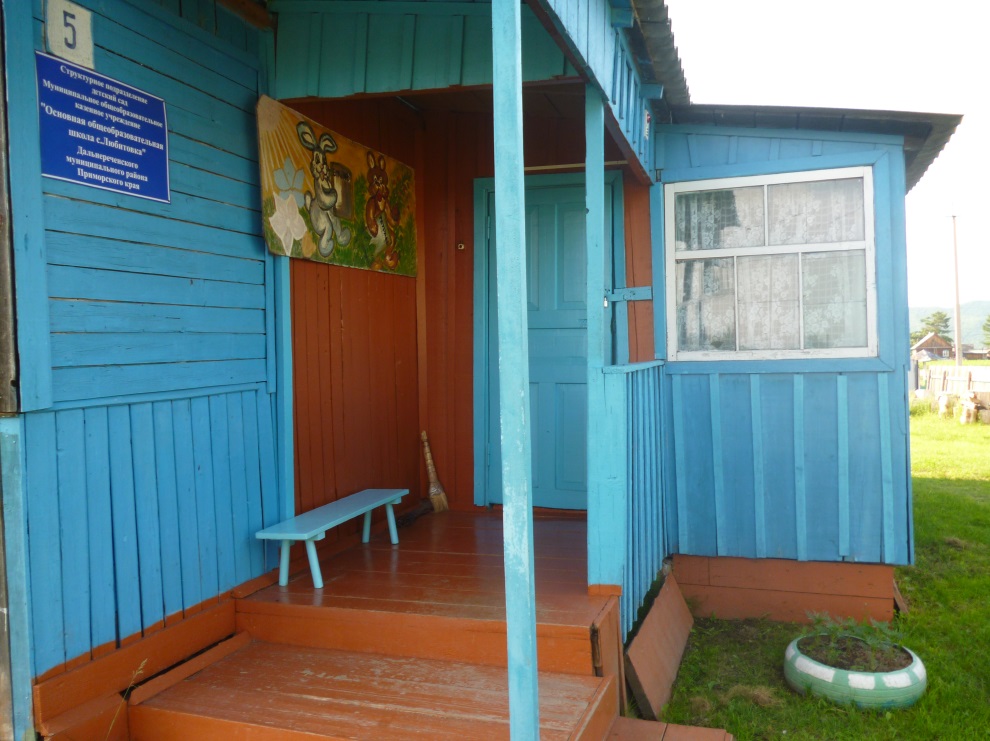 Публичный докладо результатах деятельности структурного подразделения«Детский сад» Муниципального общеобразовательного казенного учреждения «Оновная общеобразовательная школа с.  Любитовка» Дальнереченского муниципального района  Приморского края в 2012-2013 учебном году и основных направлениях развития на 2013-2014 учебный год.      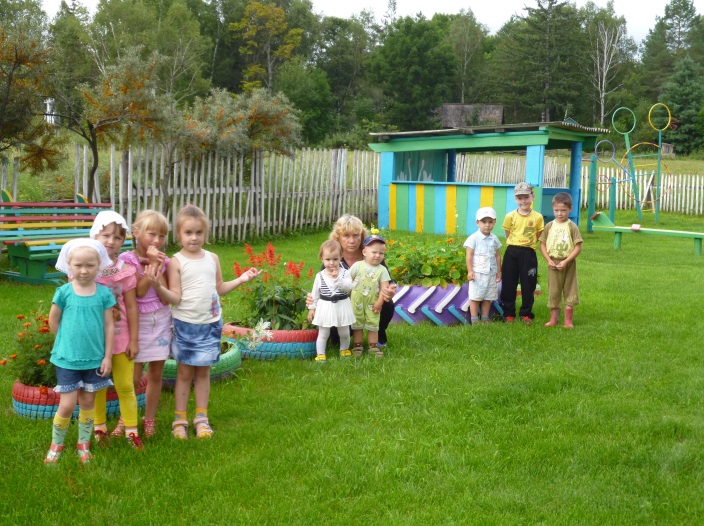 Уважаемые читатели открытого доклада!Мы представляем вам Открытый (публичный) доклад нашего дошкольного учреждения, который является отчетом перед родителями и общественностью о выполнении учреждением общеобразовательной программы в прошедшем 2012/2013 учебном году,о результатах и эффективности его функционирования.СОДЕРЖАНИЕ:1. ОБЩАЯ ХАРАКТЕРИСТИКА  ДОШКОЛЬНОГО ОБРАЗОВАТЕЛЬНОГО УЧРЕЖДЕНИЯ2. ОСОБЕННОСТИ ОБРАЗОВАТЕЛЬНОГО ПРОЦЕССА3. ИНФОРМАЦИОННАЯ СПРАВКА О КОНТИНГЕНТЕ   ВОСПИТАННИКОВ ДОШКОЛЬНОГО УЧРЕЖДЕНИЯ3.1. КОМПЛЕКТОВАНИЕ3.2. КОНТИНГЕНТ   ВОСПИТАННИКОВ3.3. СОЦИАЛЬНО-ДЕМОГРАФИЧЕСКИЙ  ПОРТРЕТ ВОСПИТАННИКОВ4.УСЛОВИЯ ОСУЩЕСТВЛЕНИЯ ОБРАЗОВАТЕЛЬНОГО ПРОЦЕССА3.1. МАТЕРИАЛЬНО-ТЕХНИЧЕСКОЕ ОСНАЩЕНИЕ3.2. КАДРОВЫЕ РЕСУРСЫ5. РЕЖИМ ОБУЧЕНИЯ (ВОСПИТАНИЯ). ОРГАНИЗАЦИЯ ПИТАНИЯ. ОБЕСПЕЧЕНИЕ БЕЗОПАСНОСТИ.5.1.  РЕЖИМ ОБУЧЕНИЯ (ВОСПИТАНИЯ)5.2. ОРГАНИЗАЦИЯ  РАЦИОАНАЛЬНОГО ПИТАНИЯ ВОСПИТАННИКОВ5.3. ОБЕСПЕЧЕНИЕ БЕЗОПАСНСТИ ВОСПИТАННИКОВ6. СОСТОЯНИЕ ЗДОРОВЬЯ ДЕТЕЙ, МЕРЫ ПО ОХРАНЕ И УКРЕПЛЕНИЮ ИХ ЗДОРОВЬЯ7. УЧЕБНЫЙ ПЛАН ОБРАЗОВАТЕЛЬНОГО УЧРЕЖДЕНИЯ 8. РЕЗУЛЬТАТЫ  ВОСПИТАНИЯ ДЕТЕЙ, ДОСТИЖЕНИЯ В МЕРОПРИЯТИЯХ9. СТРУКТУРА УПРАВЛЕНИЯ ОБРАЗОВАТЕЛЬНОГО УЧРЕЖДЕНИЯ10. СОЦИАЛЬНАЯ АКТИВНОСТЬ И СОЦИАЛЬНОЕ ПАРТНЕРСТВО  11. ФИНАНСОВОЕ ОБЕСПЕЧЕНИЕ ФУНКЦИОНИРОВАНИЯ  И РАЗВИТИЯ ОБРАЗОВАТЕЛЬГО УЧРЕЖДЕНИЯ12. ОСНОВНЫЕ СОХРАНЯЮЩИЕСЯ  ПРОБЛЕМЫ ОБРАЗОВАТЕЛЬНОГО УЧРЕЖДЕНИЯ13.ОСНОВНЫЕ НАПРАВЛЕНИЯ РАЗВИТИЯ ОБРАЗОАТЕЛЬНОГО УЧРЕЖДЕНИЯ В БЛИЖАЙШЕЙ ПЕРСПЕКТИВЕ                                                      Доклад1. ОБЩАЯ ХАРАКТЕРИСТИКА  ДОШКОЛЬНОГО ОБРАЗОВАТЕЛЬНОГО УЧРЕЖДЕНИЯСтруктурное подразделение «Детский сад» Муниципального общеобразовательного учреждения «Основная общеобразовательная школа с. Любитовка» Дальнереченского муниципального района Приморского края (сокращенное наименование: СП «Д/с с.Любитовка») создано постановлением главы муниципального образования  Дальнереченский  район от 08 ноября 1993 года № 338.  и  является:по типу – общеобразовательным учреждением;по виду -  дошкольным; Местонахождение СП «Д/с с.Любитовка»: Приморский край, Дальнереченский район,с.Любитовка, ул. Гагарина, д. 5;Почтовый адрес:  692106, Российская Федерация, Приморский край, Дальнереченский район, с. Любитовка, улица  Гагарина, 5.Дошкольное образовательное учреждение – отдельно стоящее одноэтажное деревянное здание, расположенное в экологически благополучной зоне.   Недалеко от детского сада расположен дендропарк школы «Берёзка»Учредитель СП «Д/с с.Любитовка»- Администрация  Дальнереченского муниципального района.  Историческая справка: Дошкольное образовательное учреждение создано  4 октября 1948  года решением исполнительного комитета Калининского района  Совета депутатов трудящихся Приморского № 379 от 04.10.1948г. «Об утверждении штата административного и обслуживающего персонала по колхозу «Борьба» с.Любитовка» С 08.11.1993  года детский сад был передан в муниципальную собственность.Координацию деятельности СП «Д/с с.Любитовка» осуществляет  Муниципальное казенное учреждение  «Управление народного образования» Дальнереченского муниципального района.   Деятельность дошкольного образовательного учреждения осуществляется в соответствии: Конвенцией о правах ребенка;Конституцией Российской Федерации;Законодательством  Российской ФедерацииЗаконом  Российской Федерации  «Об образовании»; Указами Президента Российской Федерации;Постановлениями и распоряжениями Правительства Российской Федерации;Типовым положением о дошкольном образовательном  учреждении, утвержденным постановлением Правительства РФ от 12 сентября 2008 года № 666;Правовыми актами федеральных органов исполнительной власти, осуществляющих управление в сфере образования;Законодательством Приморского края;Законом  Приморского края  «Об образовании»;      Нормативными правовыми актами  органа исполнительной власти            Приморского края, осуществляющего управление в сфере образования;иными нормативными правовыми актами  Приморского края;нормативными правовыми актами  органов местного самоуправления  Дальнереченского муниципального района;Положением о структурном подразделении «Детский сад»Уставом МОКУ «ООШ с.Любитовка»Договором, заключаемым между МОКУ « ООШ  с.Любитовка » и родителями (законными представителями) детей.Целью работы структурного подразделения является – создание условий для реализации гарантированного гражданам Российской Федерации  права на получение общедоступного и бесплатного дошкольного образования.Воспитание ребенка, имеющего сформированные ключевые компетенции в области физического и духовного здоровья, экологического образования, творческого саморазвития, способного успешно адаптироваться к социальной действительности.Основные задачи структурного подразделения:Охрана жизни и укрепление физического и психического здоровья детей;обеспечение познавательно-речевого, социально-личностного, художественно-эстетического и физического развития детей;воспитание с учетом возрастных категорий детей гражданственности, уважения к правам и свободам человека. Любви к окружающей природе, Родине, семье;осуществление необходимой коррекции недостатков в физическом и (или) психическом развитии детей;взаимодействие с семьями детей для обеспечения полноценного развития детей;оказание консультативной  и методической помощи родителям (законным представителям) по вопросам воспитания, обучения и развития детей;реализация основной общеобразовательной программы дошкольного образования в группах общеразвивающей направленности;Предмет  деятельности структурного подразделения:Реализация основной общеобразовательной программы дошкольного образования в группах общеразвивающей направленности в соответствии с лицензией на право ведения образовательной деятельности, выданной Учреждению;организация образовательного процесса в соответствии с федеральными  государственными требованиями к структуре основной  общеобразовательной программы дошкольного образования и условиям ее реализации,  санитарно-эпидемиологическими правилами и нормативами и иными нормативными  правовыми актами, направленного на освоение детьми реализуемой учреждением основной общеобразовательной программы дошкольного образования;сохранение и укрепление физического и психического здоровья детей, воспитание привычки здорового образа жизни;забота об эмоциональном благополучии каждого ребенка, развитие его личностных качеств, творческих, интеллектуальных способностей;разработка,  утверждение и реализация рабочих программ учебных курсов, предметов, дисциплин (модулей);выбор, использование и совершенствование методик образовательного процесса и образовательных технологий;2. ОСОБЕННОСТИ ОБРАЗОВАТЕЛЬНОГО ПРОЦЕССАОрганизационно – педагогические  условия  воспитательно – образовательного  процесса,  созданные  в  детском саду, помогают  в  выборе  оптимальных  форм  организации  детской  деятельности. Педагогический  коллектив  реализует  свое  право  на  выбор  образовательных  программ. Педагоги-воспитатели  находятся  в  постоянном  поиске  новых  форм  и  методов  образовательного  процесса. На протяжении 5 лет педагогический коллектив детского сада строит воспитательно-образовательную деятельность в соответствии с требованиями программы «ОТ РОЖДЕНИЯ ДО ШКОЛЫ» (основная общеобразовательная программа дошкольного образования / Под ред. Н. Е. Вераксы, Т. С. Комаровой, М. А. Васильевой. - М.: МОЗАИКА-СИНТЕЗ, 2010. - 304 с.), а также «Программа  воспитания  экологической  культуры  в  дошкольном  детстве» - под  редакцией  С.Н.Николаевой.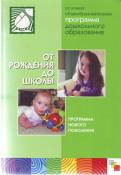 В Программах на первый план выдвигается развивающая функция образования, обеспечивающая становление личности ребенка и ориентирующая педагога на его индивидуальные особенности, что соответствует современным научным концепциям дошкольного воспитания о признании самоценности дошкольного периода детства. Программы построены на позициях гуманно-личностного отношения к ребенку и направлены на его всестороннее развитие, формирование духовных и общечеловеческих ценностей, а также способностей и компетенций. В программах отсутствуют жесткая регламентация знаний детей и предметный центризм в обучении.Педагоги-воспитатели  используют  личностно – ориентированный, дифференцированный  подходы  при  планировании  и  организации  работы  с  детьми,  комплексный  подход  в  соблюдении  целостности, системного  характера  целей, задач  и  отдельных  операций  воспитания  и  обучения.В  детском  саду  используются  разнообразные  формы  организации  воспитательно – образовательного  процесса:  на занятиях (фронтальные, комплексные,  интегрированные, тематические, контрольные  и  т.д.), игровые (сюжетно – ролевые,  развивающие, дидактические, подвижные, спортивные  игры и  т.д.), а  также  всевозможные индивидуальные  формы работы с  детьми. Работа  педагогического  коллектива  характеризуется  целостностью  и  предусматривает  взаимосвязь  между  различными  видами  деятельности. Именно  в  эти  годы  у  ребенка  закладываются  такие  аспекты  личности  как: сознание, деятельность, поведение  и  отношение  к  миру,  ориентации  в  окружающем  мире,  познание, саморазвитие, которые  помогают  ребенку  активно  осваивать  культурные  ценности  и  занять  определенное  место  в  освоении  современной  культуры.  Именно  это  определяет  основное направление  и  содержание  деятельности детского сада. 	Методическая работа коллектива подразделения строится  на  гуманизации  способов общения  с  ребенком:             - использовании  новых  форм  работы  с  детьми, направленных  на                 реализацию  идивидуального  подхода;             - проведение  специальных  мероприятий  по  созданию                  положительного  психологического  климата  в   коллективе.                     Усилия воспитателей  направлены  на  формирование  детской  любознательности, на  организацию  совместной  деятельности, поддержку  интереса  и  внимания  каждого  ребенка  на  занятиях  и   в  других  видах  деятельности. 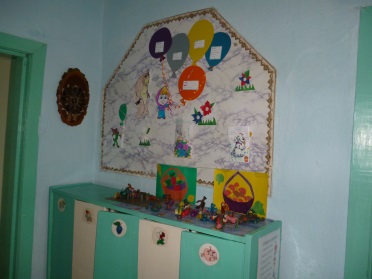 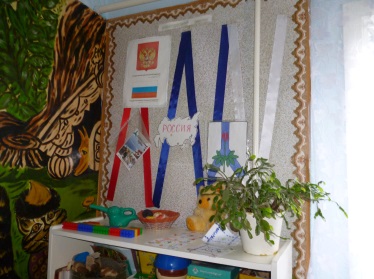 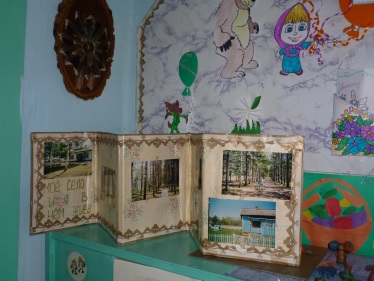 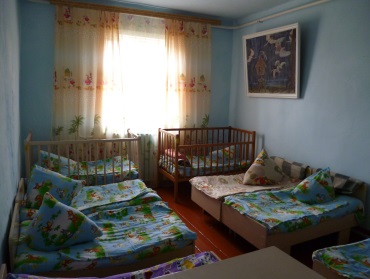 Результаты  анкетирования  воспитателей  показывают, что  у    66%   педагогов  взаимодействие  с  детьми  носит  личностно – ориентированный  характер,   которые  ставят  на  первое  место  в  своей  работе,  общение  с детьми. Взрослые  реализуют  позицию  равноправного   партнера, проявляя  уважение  к  интересам, мнениям, пожеланиям  ребенка, поддерживают  его  достоинство. Неоднократное  анкетирование  родителей  и  беседы  с  детьми  показывают, что  преобладающее  большинство  детей  любят  посещать  детский  сад.Система  работы  по  физическому  воспитанию  включает  в  себя  ежедневную  утреннюю  гимнастику,  сохранение  правильной  осанки, физкультурные  занятия, прогулки  на  воздухе, спортивные  праздники  и  развлечения. 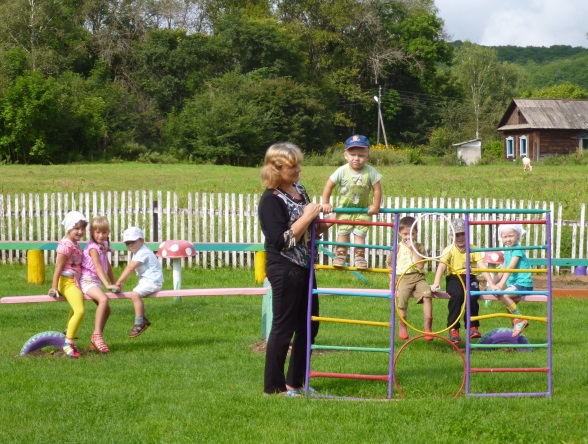 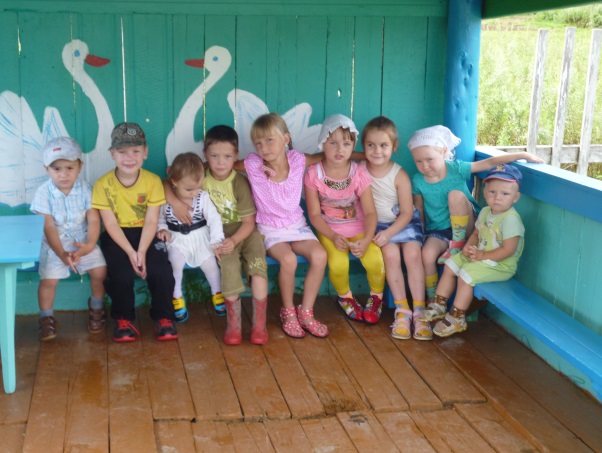 3. ИНФОРМАЦИОННАЯ СПРАВКА О КОНТИНГЕНТЕ   ВОСПИТАННИКОВ 3.1. КОМПЛЕКТОВАНИЕПорядок комплектования СП «Д/с с.Любитовка»  определяется Учредителем  в соответствии с законодательством РФ  и закрепляется в  Уставе М ОКУ «ООШ  с.Любитовка».   Постановка на очередь детей осуществляется  по письменному  заявлению родителей (законных представителей) в Управлении образованием  Дальнереченского муниципального района. Родителям (законным представителям) для постановки ребенка  на очередь в дошкольное учреждение необходимо представить  в Управление образованием следующие документы:а) письменное заявление установленного образца ;б) документ, удостоверяющий личность одного из родителей (законных представителей);в) свидетельство о рождении ребенка;г) документ, подтверждающий право на льготное получение муниципальной услуги отдельными категориями заявителей (при наличии). СП «Д/с с.Любитовка»  в рамках своей компетенции осуществляет ежегодное комплектование групп  воспитанниками на начало учебного года  в период  с 1  июня по 31 августа. Дошкольное образовательное учреждение принимает детей от 1,5 лет до 7 лет, которые по состоянию здоровья могут посещать детское учреждение.   В   СП «Д/с с.Любитовка»  постоянно  функционирует одна разновозрастная общеобразовательная группа:разновозрастная группа   возраста от 1,5 до 7 лет (в группе дети 3-х возрастов);Количественный состав (наполняемость)  групп СП «Д/с с.Любитовка»   определяется нормативно-правовыми документами:Типовым положением о дошкольном образовательном  учреждении, утвержденным постановлением Правительства РФ от 12 сентября 2008 года № 666;СанПиН 2.4.1.1249-03 «Санитарно-эпидемиологические требования к устройству, содержанию и организации режима работы дошкольных образовательных учреждений».СП «Д/с с.Любитовка» в 2012/2013 учебном году укомплектован полностью. Проектная наполняемость  дошкольного учреждения 11 воспитанников. Общий количественный состав в  2012/2013 учебном году 10 воспитанников.Всего зачислено в дошкольное учреждение 3  (30 %) вновь поступивших детей от общего числа детей в ДОУ. Прием детей в дошкольное учреждение осуществляется  на основании путевки, выданной   Управлением образования администрации Дальнереченского муниципального района;выписки из медицинской карты состояния здоровья ребенка;заявления и документов, удостоверяющих личность родителей;При приеме  ребенка администрация МОКУ « ООШ с.Любитовка»  знакомит родителей (законных представителей):Уставом; лицензией на право ведения образовательной деятельности; свидетельством о государственной аккредитации;   реализуемой основной общеобразовательной  программой дошкольного образования; другими документами, регламентирующими организацию образовательного процесса При зачислении ребенка между дошкольным учреждением и родителями (законными представителями) ребенка заключается договор. Место за ребенком, посещающим  детский сад, сохраняется на время: болезни; карантина; прохождения саноторно-курортного лечения; болезни или отпуска родителей (законных представителей);в летний период сроком до 75 дней, независимо от времени и продолжительности отпуска его родителей (законных представителей);в  иных случаях  по заявлению родителей.Отчисления воспитанников  из СП «Д/с с.Любитовка»    регулируется нормативно-правовыми  документами:Типовым положением о дошкольном образовательном  учреждении, утвержденным постановлением Правительства РФ от 12 сентября 2008 года № 666;Уставом МОКУ «ООШ  с.Любитовка»;Договором  между учреждением и родителями (законными представителями). Отчисление воспитанников  из дошкольного учреждения происходит на основании:по заявлению родителей;по  медицинским показаниям, исключающим возможность получения ребенком дошкольного образования;за длительное отсутствие ребенка (более 2–х месяцев) без уважительной причины.Отчисление детей оформляется приказом заведующего по дошкольному учреждению.Всего выбыло из дошкольного учреждения в течение 2012/2013 учебного года  3 (30%) воспитанников, из них по семейным обстоятельствам  1 (10 %) воспитанник;в первый класс 2 (20%) 3.2. КОНТИНГЕНТ   ВОСПИТАННИКОВВ 2012/2013 учебном  году в СП «Д/с с.Любитовка» преобладали возрастные категории воспитанников   в возрасте от 3 до 5 лет (44.4 %) и   в возрасте от 1.3 до 3 лет (33,3 %). Девочки в дошкольном учреждении преобладали над мальчиками в количестве 5 чел. (55,5 %).3.3. СОЦИАЛЬНЫЙ ПОРТРЕТ ВОСПИТАННИКОВСоциально-демографическое обследование  семей воспитанников СП «Д/с с.Любитовка»    показало: всего семей воспитанников – 10; всего родителей воспитанников –  18 чел;средний возраст родителей воспитанников  35-40 лет;Образовательный ценз родителей дошкольного учреждения  - высшее(2), средне-специальное(5), среднее образование(11).  В 2012/2013учебном году профессиональный статус  родителей не изменился. Преобладают родители с профессиональным статусом – «рабочие», что составило  8 человек (44.4  %). Социально-демографический портрет семьи в 2012/ 2013 учебном году  без особенностей: «полные»  семьи,  8  ( 80 %);«неполные» семьи,  2 (20%);дети из семей беженцев, вынужденных переселенцев отсутствуют;При анализе  количественного состава детей в семьях установлено - 2 (20 %)  многодетных семей.4.УСЛОВИЯ ОСУЩЕСТВЛЕНИЯ ОБРАЗОВАТЕЛЬНОГО ПРОЦЕССА 4.1. МАТЕРИАЛЬНО-ТЕХНИЧЕСКОЕ ОСНАЩЕНИЕДля  осуществления образовательного процесса большое  значение имеет  методическое и  материально-техническое обеспечение. Материально-техническая база СП «Д/с с.Любитовка»: групповые помещения: групповые комнаты (учебные и игровые зоны) – 1помещение;спальни – 1 помещение; детские раздевалки – 1 помещение;          детские туалеты  и умывальные комнаты  - 1 помещение;помещения для творчества: музыкальный зал отсутствует;спортивные помещения: физкультурный зал отсутствует;методический кабинет;помещения по организации питания (пищеблок) – 1 помещение;административные,  служебные, вспомогательные помещения:                                                         кабинет заведующей – 1 помещение;                                                        прачечная – 1 помещение;                                                       теплоузел – 1 помещение.        Общая площадь помещений дошкольного учреждения  81 кв.м.; Площадь помещений дошкольного учреждения в расчете на одного воспитанника 8,1 кв.м.;участки, площадь:                     спортивная площадка;            горка;           спортивное оборудование и малые игровые формы;            цветники, клумбы;                                           зеленая зона вокруг дошкольного учреждения;                                                                   
                                           осуществляется  своевременный покос травы;  
                                           подрезка кустарниковых насаждений;    
                                           противоклещевая обработка.Санитарно-гигиеническое обеспечение:центральное отопление - автономное, теплоузел   на территории детского сада,  температурный режим соответствует нормам СанПиНа.система вентиляции – комбинированная;система водоснабжения – автономная,  вода из трубчатого колодца расположенного на территории сада;  система очистки –  канализация надворный туалет,  система освещения – имеется наличие электрозащиты (заземление);система пожарозащиты – имеется наличие противопожарного щита;          средств пожаротушения;пожарная сигнализация.В 2011/2012 учебном году Администрацией Дальнереченского муниципального района  установлена система автоматической пожарной сигнализации и оповещения  и управления эвакуацией, что способствует безопасной эксплуатации здания. В дошкольном учреждении имеется:санитарно-техническое оборудование;технологическое оборудование пищеблока;медицинский инвентарь(аптечка);мелкий хозяйственный инвентарь;спортивный инвентарь;противопожарный инвентарь;в группах дошкольного учреждения создана комфортная обстановка для занятий, игр, сна и отдыха детей. В   группе в соответствии с возрастом детей и образовательной программой дошкольного учреждения создана предметная развивающая среда, имеются разнообразные: игры, игровые пособия, необходимые методические и дидактические пособия;  В 2012/2013 учебном году сотрудниками дошкольного учреждения совместно с родителями воспитанников проводились текущие мероприятия по уходу за зданием  и благоустройству прилегающей территории:      педагогическим коллективом совместно с  родителями воспитанников произведен косметический ремонт: раздевалки, туалетной комнаты, спальни, кухни; игровой комнаты, веранды.произведена покраска ограждений на батареи отопительной системы;Благоустройство территории:художественное оформление прогулочной беседки;реставрация цветочных клумб;своевременная противоклещевая обработка участка детского сада;покраска спортивного оборудования и малых игровых форм,   скамеек, забора;В 2012/2013 учебном году продолжается приобретение и ремонт оборудования и инвентаря:по инициативе педагогов, при поддержке родителей воспитанников  произведена замена игрушек, оборудован  уголок природы, шкафы и стеллажи для игрушек, стулья;дошкольное учреждение приобрело в течение учебного года:     игрушки и игровые пособия, посуда для детей – чашки, тарелки; посуда для пищеблока – кастрюли, тазы, мягкий инвентарь – постельное белье, полотенца, занавески.Укрепление и расширение материальной базы вышеперечисленными мероприятиями будут способствовать успешному решению вопросов организации жизни и воспитания детей в современном дошкольном учреждении.4.2. КАДРОВЫЕ РЕСУРСЫПедагогические работники  принимаются в СП «Д/с с.Любитовка»   на работу в соответствии с трудовым законодательством и иными  нормативными правовыми актами, содержащими нормы трудового права.Педагогическими кадрами СП «Д/с с.Любитовка»    в 2011/2012 учебном году  укомплектовано согласно штатному расписанию. В педагогическом коллективе 3  педагога, из них: заведующий – руководитель дошкольным учреждением; воспитатель;музыкальный руководитель;Возрастной состав педагогических кадров:1 (33,3 %) педагог в возрасте от 30 до 40 лет;1 (33,3 %) педагог в возрасте от 40 до 45 лет;1 (33,3 %) педагог старше 60 лет.Образовательный ценз  педагогических кадров:1 (33,3  %) педагог  имеет высшее педагогическое образование;1 (33,3 %) педагог имеет средне-специальное образование;1 ( 33,3 %) педагог имеет среднее образование.Педагогический стаж педагогов:1 (33,3%) педагог имеет стаж до 10 лет;1 (33,3%) педагог  имеет педагогический стаж более 15 лет;1 (33,3 %) педагог имеет педагогический стаж более 30 лет;5. РЕЖИМ ОБУЧЕНИЯ И ВОСПИТАНИЯ. ОРГАНИЗАЦИЯ ПИТАНИЯ. ОБЕСПЕЧЕНИЕ БЕЗОПАСНОСТИ.5.1.  РЕЖИМ ОБУЧЕНИЯ И ВОСПИТАНИЯРежим работы СП «Д/с с.Любитовка»    5.2. ОРГАНИЗАЦИЯ  РАЦИОАНАЛЬНОГО ПИТАНИЯ ВОСПИТАННИКОВОрганизация питания  в Учреждении возлагается на Учреждение и для этого имеется  пищеблок, оборудованный в соответствие Санитарно-эпидемиологическим правилам и нормативам. Организация питания воспитанников осуществляется СП «Д/с с.Любитовка»     самостоятельно в соответствии с законодательством о размещении  заказов для муниципальных нужд и на основании основных нормативно-правовых  документов:Федеральный закон от 30.03.99 г. № 52-ФЗ «О санитарно – эпидемиологическом благополучии населения»;Федеральный закон от 02.01.00 г. № 29-ФЗ «О качестве и безопасности пищевых продуктов»; Санитарно-эпидемиологические правила, нормы, гигиенические нормативы:Нормы физиологических потребностей в пищевых веществах и энергии для различных групп населения, № 5786-91, утв. Минздравом СССР;СанПиН 2.4.2. 1249-03 «Санитарно-эпидемиологические требования к устройству, содержанию и организации режима работы дошкольных образовательных учреждений»;Детский сад обеспечивает гарантированное сбалансированное питание воспитанников в соответствии с их возрастом и временем пребывания в детском саду, по утвержденным нормам устанавливается трех разовое питание детей. Питание детей в детском саду осуществляется по примерному десятидневному меню в соответствии с требованиями СанПиН 2.4.1.1249-03 «Санитарно-эпидемические требования к устройству, содержанию и организации режима работы дошкольных образовательных учреждений».Контроль за качеством и разнообразием питания, витаминизацией блюд, вкусовыми качествами пищи, за санитарным состоянием пищеблока, правильностью хранения, соблюдением сроков реализации продуктов возлагается на заведующего детским садом и медицинским персоналом детского сада.Среди основных документов, существующих в дошкольном учреждении, по обеспечению питания детей, можно отметить следующие:приказы  и распоряжения вышестоящих организаций по данному вопросу;наличие «Примерных десятидневных меню», которое  разработано:                                  на основе физиологических потребностей в пищевых веществах (детей от 1,5 до 3 лет и от 3 лет до 7 лет);                                 времени пребывания воспитанников в дошкольном учреждении;                                норм питания и согласования с учреждениями Госсанэпиднадзора; методические рекомендации по организации питания в детском саду;приказ руководителя по учреждению «Об организации питания детей»;наличие информации для родителей о ежедневном меню для родителей;наличие:  графика закладки основных продуктов питания:  графика выдачи готовой продукции для организации питания в группах: нормы порций – объем пищи в граммах для детей в соответствии с возрастом; графика выдачи продуктов питания из кладовой в пищеблок; ежедневное меню – заказ на следующий день;специальные журналы: журнал бракеража сырой продукции; журнал бракеража готовой продукции;  журнал закладки основных продуктов; накопительная ведомость;  журнал регистрации медицинских осмотров работников пищеблока.документация по организации и результатам контроля по данному вопросу.              5.3. ОБЕСПЕЧЕНИЕ БЕЗОПАСНОСТИ ВОСПИТАННИКОВтерритория детских игровых площадок  находится в непосредственной близости от здания дошкольного учреждения и  круглосуточно контролируется сторожами;система охраны здания: сторож с 18.30 до 08.00плановые инструктажи сотрудников по обеспечению безопасности и жизнедеятельности  детей в дошкольном учреждении; имеется в наличии средства для пожаротушения (огнетушители, инвентарь);проведение учений  и тренировок с сотрудниками по отработки действий в различных критических ситуациях;6. СОСТОЯНИЕ ЗДОРОВЬЯ ДЕТЕЙ, МЕРЫ ПО ОХРАНЕ И УКРЕПЛЕНИЮ ИХ ЗДОРОВЬЯВ процессе решения важной задачи дошкольного учреждения – сохранение и укрепление здоровья детей. Медицинское обслуживание детей в МДОКУ «Детский сад общеразвивающего вида с.Любитовка  »  обеспечивают органы здравоохранения. Фельдшер наряду с администрацией  МДОКУ «Детский сад общеразвивающего вида с.Любитовка»  несет ответственность за здоровье и физическое развитие воспитанников, проведение лечебно-профилактических мероприятий, соблюдение санитарно-гигиенических норм, режима и обеспечение качества питания.  Медицинское обслуживание детей строится на основе  нормативно-правовых документов:Приказ МЗ и МО РФ № 186/272 от 30.08.92 г. «О совершенствовании систем медицинского обеспечения детей в образовательных учреждениях». «Санитарно-эпидемиологичесикие требования к устройству, содержанию и организации режима работы дошкольных образовательных учреждений. СанПиН 2.4.1.1249-03», утв. Главным государственным санитарным врачом РФ 25.03.2003).Приказ Минздравсоцразвития России № 673 от 30.10.2007 « О внесении изменений и дополнений  в приказ Минздрава России № 229 от 27.06.2001. «О национальном календаре профилактических прививок и календаре профилактических прививок по эпидемическим показаниям»Методические рекомендации  "Медико-педагогический контроль за физическим воспитанием детей дошкольного возраста"  (утв. Минздравом СССР 23 декабря 1982 г. N 08-14/12Приказ МЗ РФ от 03.07.2000г. № 241 «Об утверждении «Медицинской карты ребенка для ОУ»;и иными нормативными правовыми документами.Медицинское обслуживание воспитанников  в СП «Д/с с.Любитовка»      2012/2013 учебном году осуществлялся:фельдшером    с.Любитовка;врачами – педиатрами МУЗ   ЦГБ г.Дальнереченска; При поступлении ребенка в дошкольное учреждение  фельдшером проводится: анализ состояния здоровья ребенка; изучаются индивидуальные особенности; отслеживаются варианты адаптации в условиях организованного коллектива. На основе полученных данных оформляется лист здоровья ребенка.Основные мероприятия по оздоровлению воспитанников направлены:-на соблюдение режима прогулок для детей;-на соблюдение режима проветривания групповых помещений;-на соблюдение режима двигательной активности в течение дня;-на организацию закаливающих и укрепляющих здоровье процедур;-на организацию лечебно-профилактических мероприятий;-на соблюдение режима умственных нагрузок.В дошкольном учреждении  проводятся следующие лечебно-профилактические мероприятия:Смазывание носовой полости оксолиновой мазью.«С» - витаминизация третьего блюда.Закаливающие процедуры.Проводятся профилактические прививки.Дети декретированных возрастов осматриваются врачами специалистами.Проводятся анкетирование детей (антропометрия).Контроль за  соблюдением санитарно-эпидемиологического режима.  В 2012/2013учебном году детская заболеваемость  ОРЗ и ОРВИ остается на стабильном уровне для дошкольного учреждения.  7. УЧЕБНЫЙ ПЛАН ОБРАЗОВАТЕЛЬНОГО УЧРЕЖДЕНИЯСП «Д/с с.Любитовка»    реализует  основную общеобразовательную программу дошкольного образования в группах общеразвивающей направленности, разработанной дошкольным учреждением самостоятельно на основе примерной основной общеобразовательной программы дошкольного образования и федеральных государственных требований к структуре основной общеобразовательной программы  дошкольного образования и условиям ее реализации.  Реализуемая программа помогает  личностному развитию воспитанников;   повышают их информативный уровень; способствуют применению полученных знаний, умений и навыков в их практической   деятельности.Педагоги пытаются использовать в своей работе новые парциальные программы и технологии, однако специфика малокомплектного дошкольного учреждения не позволяет использовать новые программы в полном объеме.Занятия и иная деятельность воспитанников в СП «Д/с с.Любитовка»     организуется в соответствии с федеральными государственными требованиями к структуре  основной общеобразовательной программы дошкольного  образования и условиям ее реализации,  установленными федеральным органом  исполнительской власти, осуществляющим функции по выработке государственной политики и нормативно-правовому регулированию в сфере образования,  а также требованиями  санитарно-эпидемиологических правил и нормативов.Обучение и воспитание в СП «Д/с с.Любитовка»     ведутся на русском языке. В СП «Д/с с.Любитовка»    создаются условия для изучения русского языка  как  государственного языка Российской Федерации.Учебный план и  годовой календарный учебный график составлен в соответствии с и новых санитарно-эпидемиологических требований к устройству, содержанию и организации режима работы  дошкольных образовательных учреждений:количество учебных недель – 32;       каникулярные недели: в течение учебного года -5 недель и праздничные дни                 в летний период – 13 недель;    График учебных занятий для детей составлен с учетом психофизиологических возможностей детей, обеспечивает индивидуальный подход  в обучении в разновозрастной группе малокомплектного детского сада. Занятия начинаются с 1 сентябряс 1 сентября по 15 сентября – адаптационный, диагностический период;с 15 сентября по 25 декабря  - учебный периодс 26 декабря по 10 января – новогодние каникулы;с11 января по 15 мая – учебный период;с 16 мая по 30 мая – диагностический периодМаксимально допустимое количество учебных занятий в первой половине дня в младшей и средней группах в первой половине дня не превышает 2 занятий, в старшей и подготовительных – трех. Продолжительность занятий в младшей и средней группах – не более 10-15 минут, в старшей – не более 20-25 минут, в подготовительной – 25-30 минут. В середине занятия обязательное проведение физкультминутки, перерывы между занятиями  не менее 10 минут. Занятия для детей старшего  дошкольного возраста во второй половине дня проводятся после дневного сна, но не чаще двух-трех  раз в неделю. Длительность этих занятий не более 30 минутПедагоги используют личностно-индивидуальный подход при планирование и организации работы с детьми в разновозрастных группах малокомплектного дошкольного учреждения.8. РЕЗУЛЬТАТЫ  ВОСПИТАНИЯ ДЕТЕЙ, ДОСТИЖЕНИЯ В МЕРОПРИЯТИЯХРеализация образовательной программы предусматривает использование элементарных методов  диагностики воспитания и развития  воспитанников при  реализации индивидуального подхода.  Диагностические   мероприятия  организованы в СП «Д/с с.Любитовка»    с учетом специфики работы  малокомплектного дошкольного учреждения и в соответствии с нормативно-правовыми документами:Закон РФ от 10.07.1992  № 3266-1 «Об образовании»Закон «Об образовании» ПК.Письмо Минобразования России от 07.04.1999  №  70 / 23-16 «О практике проведения диагностики развития ребенка в системе дошкольного образования» Диагностические материалы представлены по всем разделам образовательной программы и с учетом всех возрастных категорий воспитанников группы.  Все диагностические материалы  утверждены дошкольным учреждением.Диагностические мероприятия проводятся по всем разделам программы. Дети разных возрастных категорий обладают различным уровнем физической, коммуникативной, интеллектуальной и культурной компетенцией. Соответственно,  результаты их воспитания, обучения и развития  будут существенно различаться как в  начале, так и в конце учебного года. Поэтому при организации диагностических мероприятий  учитывается дифференцированный подход к постановке целей и оценке результатов воспитательно-образовательной работы  с воспитанниками, принадлежащими к разным психологическим возрастам, но посещающим одну разновозрастную группу. По результатам педагогической диагностики  в 2012/2013 учебном году преобладает средний показатель усвоения образовательной программы. Все воспитанники имеют правильные представления об окружающем мире и в соответствии с возрастом сформированы умения и навыки. ВЗАИМОДЕСТВИЕ С СЕМЬЕЙ: дошкольное учреждение создает все условия для максимального удовлетворения запросов родителей воспитанников по их воспитанию и обучению. Родители являются полноправными участниками воспитательно-образовательного процесса в дошкольном образовательном учреждении. С целью включения родителей в образовательный процесс проводятся открытые совместные мероприятия, на которых родители имеют возможность познакомиться с успехами своего ребенка. Партнерские отношения  с родителями воспитанников дошкольное учреждение устанавливает, предлагая им различные виды сотрудничества и совместного творчества:выставка совместного творчества детей и родителей «Дары осени», «Новогодний сюрприз»выставка совместного творчества детей и родителей «Украсим елочку вместе с мамой и с папой»выставка совместного творчества детей и родителей «В день святого Валентина, валентинки дарят всем любимым»Фотосессия: « А помнишь как я?»Участие родителей в благоустройстве групп и территории.Совместно с родителями  дошкольного учреждения  создается развивающая среда, направленная на развитие ребенка, саморазвитие и его самореализацию. Преодоление экономических трудностей при организации среды осуществляется творческими усилиями – это проведение мелкого косметического ремонта групповых комнат, изготовление оборудования. Благодаря этому ДОУ имеет необходимые условия для развития различных видов активности детей, побуждению их к совместной деятельности, индивидуальным занятиям.В целях педагогической  информационной обеспеченности родителей: родители воспитанников получали консультативную помощь от заведующего, воспитателя и других специалистов дошкольного учреждения по вопросам охраны здоровья своих детей, физического, психического и личностного развития детей дошкольного возраста, подготовки детей к обучению в школе;обновление  информационного  поля  для родителейпроведены общие родительские собрания «Мам и пап приглашаем в гости к нам»: в октябре 2012 г  организационно-педагогическое собрание;    Организуя работу в дошкольном учреждении по обеспечению качества, мы опираемся на принципы современного менеджмента качества.  Запросы родителей изучаются нами в рамках образовательного маркетинга –  анкетирование, беседы и др.           С целью изучения удовлетворённости родителей качеством предоставляемых образовательных услуг,  25.05.2012 проведено анкетирование. Отвечая на вопрос «Как вы оцениваете работу детского сада в этом учебном году?» 80  %  родителей оценили работу дошкольного учреждения на «хорошо».Отвечая на вопрос  «Какие мероприятия для детей и родителей, которые проводились в этом учебном году в детском саду, Вам больше всего запомнились и понравились?» родители отметили:- постановка   музыкально-театрализованного представления  «Непослушная Даша»;- «Рождественские праздники»;- Дни именинников;- выставки совместных работ детей и родителей.Основываясь на результатах анкетирования, дошкольное учреждение старается реагировать на потребности и запросы родителей, таким образом улучшая качество учебно-воспитательного процесса. 9. СТРУКТУРА УПРАВЛЕНИЯ ДОШКОЛЬНОГО ОБРАЗОВАТЕЛЬНОГО УЧРЕЖДЕНИЯ Управление  СП «Д/с с.Любитовка»    осуществляется в соответствии с законодательством РФ;Типовым положением о дошкольном образовательном  учреждении, утвержденным постановлением Правительства РФ от 12 сентября 2008 года № 666;Уставом М ОКУ «ООШ  с.Любитовка»;СП «Д/с с.Любитовка»    возглавляет прошедший соответствующую аттестацию Руководитель (директор) Н.С.Крикун, назначенный  на эту должность начальником управления. Руководитель   действует на принципе единоначалия, подотчетен  начальнику управления, Учредителю и его структурным подразделениям, на которые возложен контроль над деятельностью дошкольного учреждения, и несет ответственность за последствия своих действий в соответствии с действующим законодательством, иными правовыми актами, настоящим Уставом  и заключенным с ним трудовым договором.Управление СП «Д/с с.Любитовка»    строится на принципах единоначалия и самоуправления.Каждый сотрудник дошкольного учреждения хорошо представляет, в какие взаимоотношения по должности он включается, выполняя свои должностные обязанности: кому подчиняется, перед кем ответствен, кем руководит, каким образом выполнение им функциональных обязанностей сказывается на качестве воспитания и обучения дошкольников.В дошкольном учреждении разработана нормативно-организационная документация образовательного учреждения в соответствии с нормативно-правовыми основами функционирования и развития системы образования: договоры; Устав;  правила; положения;  должностные инструкции.Годовой план предусматривает все стороны жизни дошкольного учреждения: аналитическую; методическую; организационную;  административно-хозяйственную;  взаимодействие с семьей и социумом. На основе годового плана осуществляется оперативное планирование деятельности детского сада с указанием конкретных сроков, ответственных форм работы, что упорядочивает деятельность администрации.  СП «Д/с с.Любитовка»      в 2012/2013 учебном году реализовывал следующие образовательные задачи:Направить работу педагогического коллектива на изучение современных подходов при организации взаимодействия с семьей для создания единого пространства развития ребенка.Внедрить проектную деятельность в воспитательно-образовательный процесс ДОУ с целью активизации познавательно-речевого развития детей.10. СОЦИАЛЬНАЯ АКТИВНОСТЬ И СОЦИАЛЬНОЕ ПАРТНЕРСТВО СП «Д/с с.Любитовка»    Учреждения образования   МОКУ «ООШ с.Любитовка»Приморский  институт повышения квалификации работников образования (ГОБУ   ПИППКРО ) - повышение профессионального уровня – курсы для педагоговМуниципальные дошкольные образовательные учреждения районаУчреждения Культуры:Сельская библиотека  с.Любитовка                                      -  участие детей старшей разновозрастной группы в празднике, посвященном дню Семьи, в выставке рисунков;                                      -  участие детей старшей разновозрастной группы в торжественном мероприятии в честь Дня Победы;Досуговый центр Малиновского сельского поселения                       - участие детей старшего возраста   в празднике, посвященном Дню пожилого человека;                            - участие детей в культурно-досуговых мероприятиях  поселенияУчреждения здравоохранения:МУЗ «ЦГБ г.Дальнереченска.               11. ФИНАНСОВОЕ ОБЕСПЕЧЕНИЕ ФУНКЦИОНИРОВАНИЯ  И РАЗВИТИЯ ОБРАЗОВАТЕЛЬГО УЧРЕЖДЕНИЯСП «Д/с с.Любитовка»     относится к третьей категории, которое обеспечивает основные образовательные услуги в соответствии с требованиями государственного образовательного стандарта на основе бюджетного финансирования в размере норматива.Основными источниками для финансово-экономического обеспечения жизнедеятельности  Учреждения являются:1. Бюджетное финансирование:статьи расходов: оплата труда, начисления на оплату труда;коммунальные услуги: тепло,   электроэнергия; 2.  Внебюджетное финансирование;средства родителей (законных представителей) воспитанников;безвозмездные или благотворительные взносы, пожертвования   граждан;Право ведения такой деятельности предоставлено образовательным учреждениям самостоятельно. Основными нормативно-правовыми актами, регулирующими привлечение внебюджетных средств образовательного учреждения, являются:Гражданский кодекс Российской Федерации;Закон РФ «Об образовании» в редакции Федерального закона от 13.01.96 г. № 12-ФЗ (ст. 32, 35, 41, 43, 45);Постановление Правительства РФ от 23.10.98 г. № 1239 «О внесении изменения в Постановление Правительства Российской Федерации от 22.08.98 г. № 1001» (п. 3);Инструктивные рекомендации МО РФ   (Инструктивное письмо о внебюджетных средствах образовательных учреждений от 15. 12. 98  № 57).12. ОСНОВНЫЕ СОХРАНЯЮЩИЕСЯ  ПРОБЛЕМЫ ОБРАЗОВАТЕЛЬНОГО УЧРЕЖДЕНИЯОсновные сохраняющиеся проблемы образовательного учреждения в 2012/ 2013 уч.г.:отдаленность дошкольного учреждения от   города;постоянно меняющийся контингент воспитанников в условиях разновозрастной группы;не соответствие материально-технической базы дошкольного учреждения современным требованиям:                    здание одноэтажное, деревянной постройки,  не типовое,  приспособленное под детское помещение, поэтому             отсутствует спортивный зал;отсутствует музыкальный зал;                                          отсутствуют свободные, дополнительные площади, недостаточное  материально-методическое обеспечение педагогического процесса; кадровое обеспечение для организации дополнительных образовательных услуг для воспитанников; наличие стереотипных подходов в организации педагогического процесса; Все это создает определенные трудности для организации полноценного воспитательно-образовательного  процесса:не позволяет педагогам использовать новые формы дошкольного образования для проведения с детьми практических занятий, коррекционных занятий; затрудняет оздоровление детей;сложно внедрять новые образовательные технологии;Разрешение вышеуказанных проблем позволит осуществить дальнейшее развитие дошкольного учреждения. Изменение социально-экономических условий в стране влечет за собой изменение социального заказа общества в системе образования. В этих условиях наше дошкольное общеобразовательное учреждение пытается найти свое лицо, модель, отличающую наше дошкольное учреждение  от других, делающих его привлекательным в глазах родителей и детей. 13. ОСНОВНЫЕ НАПРАВЛЕНИЯ РАЗВИТИЯ ОБРАЗОВАТЕЛЬНОГО УЧРЕЖДЕНИЯ В БЛИЖАЙШЕЙ ПЕРСПЕКТИВЕ    Исходя из условий и потребностей дошкольного учреждения и окружающего социума, считаем  основными  направлениями  развития образовательного учреждения в ближайшей перспективе следующие:развитие материально-технической базы, соответствующей  ресурсным возможностям дошкольного учреждения;развитие и совершенствование системы работы по сохранению и укреплению физического и психического здоровья воспитанников в условиях разновозрастных групп малокомплектного дошкольного учреждения; создание условий для развития материальной базы с целью организации  физкультурно-оздоровительной работы  в  разновозрастной группе;продолжать разрабатывать систему мониторинга качества образования в условиях малокомплектного дошкольного учреждения:-изучение заказа родителей на образовательные услуги в дошкольном учреждении;-оценивание результатов работы дошкольного учреждения всеми участниками образовательного процесса;обеспечение качественного уровня воспитания и образования дошкольников в условиях малокомплектного детского сада в соответствии с общеобразовательной программой дошкольного учреждения, преодоления формализма знаний;создание условий в разновозрастной группе для обеспечения готовности старших дошкольников к обучению в школе;кадровое обеспечение учебно-воспитательного процесса:  поиск и включение в коллектив молодых, творчески работающих педагогов;совершенствование методической работы с педагогическими кадрами по повышению профессиональной компетентности в условиях малокомплектного дошкольного учреждения;повышение профессионального мастерства воспитателей на основе достижений  психолого-педагогических наук, передового опыта дошкольных учреждений города, воспитателей своего дошкольного учреждения;использование современных подходов при организации  работы дошкольного учреждения с семьей  для создания единого пространства развития ребенка.количество рабочих днейвремя работыдлительность работыфункционированиепятидневная неделяс 08.00 до 18.3010 ч.30 мин.дневное